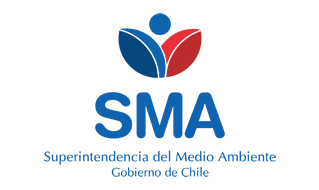 
INFORME DE FISCALIZACIÓN AMBIENTAL
Normas de Emisión
FRUSAN - SAN BERNARDO 
DFZ-2019-2388-XIII-NE


Fecha creación: 22-05-2020

1. RESUMEN
El presente documento da cuenta del informe de examen de la información realizado por la Superintendencia del Medio Ambiente (SMA), al establecimiento industrial “FRUSAN - SAN BERNARDO”, en el marco de la norma de emisión NE 46/2002 para el reporte del período correspondiente entre ENERO de 2018 y DICIEMBRE de 2018.Entre los principales hallazgos se encuentran:  - No informar el autocontrol- No reportar todos los parámetros solicitados- No reportar con la frecuencia por parámetro solicitada- Exceder Caudal- Parámetros superan la norma- No reportar el remuestreo2. IDENTIFICACIÓN DEL PROYECTO, ACTIVIDAD O FUENTE FISCALIZADA
3. ANTECEDENTES DE LA ACTIVIDAD DE FISCALIZACIÓN
4. ACTIVIDADES DE FISCALIZACIÓN REALIZADAS Y RESULTADOS
	4.1. Identificación de la descarga
	4.2. Resumen de resultados de la información proporcionada
* En color los hallazgos detectados.
	4.3. Otros hechos
		4.3.1. Durante el período analizado, la Unidad Fiscalizable fue sometida a fiscalización a través de la(s) siguiente(s) actividad(es) de Inspección Ambiental. El(Las) acta(s) de inspección ambiental se incluye en los anexos del presente informe.5. CONCLUSIONES
6. ANEXOS
RolNombreFirmaAprobadorPATRICIO WALKER HUYGHE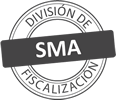 ElaboradorVERONICA ALEJANDRA GONZALEZ DELFINTitular de la actividad, proyecto o fuente fiscalizada:
FRUTERA SAN FERNANDO SOCIEDAD ANONIMA
Titular de la actividad, proyecto o fuente fiscalizada:
FRUTERA SAN FERNANDO SOCIEDAD ANONIMA
RUT o RUN:
86381300-K
RUT o RUN:
86381300-K
Identificación de la actividad, proyecto o fuente fiscalizada:
FRUSAN - SAN BERNARDO 
Identificación de la actividad, proyecto o fuente fiscalizada:
FRUSAN - SAN BERNARDO 
Identificación de la actividad, proyecto o fuente fiscalizada:
FRUSAN - SAN BERNARDO 
Identificación de la actividad, proyecto o fuente fiscalizada:
FRUSAN - SAN BERNARDO 
Dirección:
SAN BERNARDO, REGIÓN METROPOLITANA
Región:
REGIÓN METROPOLITANA
Provincia:
MAIPO
Comuna:
SAN BERNARDO
Motivo de la Actividad de Fiscalización:Actividad Programada de Seguimiento Ambiental de Normas de Emisión referentes a la descarga de Residuos Líquidos para el período comprendido entre ENERO de 2018 y DICIEMBRE de 2018Materia Específica Objeto de la Fiscalización:Analizar los resultados analíticos de la calidad de los Residuos Líquidos descargados por la actividad industrial individualizada anteriormente, según la siguiente Resolución de Monitoreo (RPM): 
- SISS N° 4928/2012Instrumentos de Gestión Ambiental que Regulan la Actividad Fiscalizada:La Norma de Emisión que regula la actividad es: 
- 46/2002 ESTABLECE NORMA DE EMISION DE RESIDUOS LIQUIDOS A AGUAS SUBTERRANEASPunto DescargaNormaTabla cumplimientoMes control Tabla CompletaCuerpo receptorN° RPMFecha emisión RPMDESCARGA 1NE 46/2002Tabla 1DICIEMBRE492812-11-2012Período evaluadoN° de hechos constatadosN° de hechos constatadosN° de hechos constatadosN° de hechos constatadosN° de hechos constatadosN° de hechos constatadosN° de hechos constatadosN° de hechos constatadosN° de hechos constatadosN° de hechos constatadosPeríodo evaluado1-23456789Período evaluadoInforma AutoControlEfectúa DescargaReporta en plazoEntrega parámetros solicitadosEntrega con frecuencia solicitadaCaudal se encuentra bajo ResoluciónParámetros se encuentran bajo normaPresenta RemuestraEntrega Parámetro RemuestraInconsistenciaEne-2018NONO APLICANO APLICANO APLICANO APLICANO APLICANO APLICANO APLICANO APLICANO APLICAFeb-2018SISINONONONONOSISINO APLICAMar-2018SISINONONONOSINONO APLICANO APLICAAbr-2018SISINONONONONONONO APLICANO APLICAMay-2018SISINONONONOSINONO APLICANO APLICAJun-2018SISINONONONOSINONO APLICANO APLICAJul-2018NONO APLICANO APLICANO APLICANO APLICANO APLICANO APLICANO APLICANO APLICANO APLICAAgo-2018NONO APLICANO APLICANO APLICANO APLICANO APLICANO APLICANO APLICANO APLICANO APLICASep-2018NONO APLICANO APLICANO APLICANO APLICANO APLICANO APLICANO APLICANO APLICANO APLICAOct-2018NONO APLICANO APLICANO APLICANO APLICANO APLICANO APLICANO APLICANO APLICANO APLICANov-2018NONO APLICANO APLICANO APLICANO APLICANO APLICANO APLICANO APLICANO APLICANO APLICADic-2018SISINONONOSISINONO APLICANO APLICA#PeriodoFecha de la inspecciónOrganismo Sectorial1May-201822-05-2018SISSN° de Hecho ConstatadoExigencia AsociadaDescripción del Hallazgo1Informar el autocontrolEl titular no informa el autocontrol correspondiente al período:
- DESCARGA 1 en el período 01-2018
- DESCARGA 1 en el período 07-2018
- DESCARGA 1 en el período 08-2018
- DESCARGA 1 en el período 09-2018
- DESCARGA 1 en el período 10-2018
- DESCARGA 1 en el período 11-20183Reportar todos los parámetros solicitadosEl titular no informa en su autocontrol la totalidad de los parámetros indicados en su programa de monitoreo, correspondiente al período: 
- DESCARGA 1 en el período 02-2018
- DESCARGA 1 en el período 03-2018
- DESCARGA 1 en el período 04-2018
- DESCARGA 1 en el período 05-2018
- DESCARGA 1 en el período 06-2018
- DESCARGA 1 en el período 12-20184Reportar con la frecuencia por parámetro solicitadaEl titular no informa en su autocontrol la totalidad de las muestras solicitadas para los parámetros indicados en su programa de monitoreo, correspondiente al período: 
- DESCARGA 1 en el período 02-2018
- DESCARGA 1 en el período 03-2018
- DESCARGA 1 en el período 04-2018
- DESCARGA 1 en el período 05-2018
- DESCARGA 1 en el período 06-2018
- DESCARGA 1 en el período 12-20185Exceder CaudalSe verificó excedencia en el volumen de descarga límite indicado en el programa de monitoreo, correspondiente al período: 
- DESCARGA 1 en el período 02-2018
- DESCARGA 1 en el período 03-2018
- DESCARGA 1 en el período 04-2018
- DESCARGA 1 en el período 05-2018
- DESCARGA 1 en el período 06-20186Parámetros bajo normaSe verifica la superación de los límites máximos normativos y el respectivo nivel de tolerancia establecido en la norma de emisión, correspondiente al período: 
- DESCARGA 1 en el período 02-2018
- DESCARGA 1 en el período 04-20187Informar el remuestreoEl titular no reporta la muestra adicional o remuestreo exigido por exceder el límite máximo establecido de algunos parámetros, correspondiente al período: 
- DESCARGA 1 en el período 03-2018
- DESCARGA 1 en el período 04-2018
- DESCARGA 1 en el período 05-2018
- DESCARGA 1 en el período 06-2018
- DESCARGA 1 en el período 12-2018N° AnexoNombre AnexoNombre archivo1Acta_siss13. Frutera San Fernando (San Bernardo).PDF2Anexo Informe de Fiscalización - Informes de EnsayoAnexo Informes de Ensayo FRUSAN - SAN BERNARDO.zip3Anexo Informe de Fiscalización - Comprobante de EnvíoAnexo Comprobante de Envío FRUSAN - SAN BERNARDO.zip4Anexo Informe de FiscalizaciónAnexo Datos Crudos FRUSAN - SAN BERNARDO.xlsx